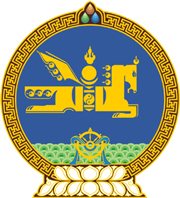 МОНГОЛ УЛСЫН ХУУЛЬ2023 оны 07 сарын 07 өдөр                                                                  Төрийн ордон, Улаанбаатар хот   АЖ АХУЙН НЭГЖИЙН ОРЛОГЫН   АЛБАН ТАТВАРЫН ТУХАЙ ХУУЛЬД   НЭМЭЛТ ОРУУЛАХ ТУХАЙ1 дүгээр зүйл.Аж ахуйн нэгжийн орлогын албан татварын тухай хуулийн 22 дугаар зүйлд доор дурдсан агуулгатай 22.5.14 дэх заалт нэмсүгэй: “22.5.14.цахилгаан эрчим хүчний 5 мегаваттаас дээш, эсхүл дулааны эрчим хүчний 1.5 мегаваттаас дээш хүчин чадалтай эх үүсвэрийн үндсэн болон туслах тоног төхөөрөмж үйлдвэрлэх үйл ажиллагааны орлогод ногдох албан татварыг 90 хувь хөнгөлнө.”2 дугаар зүйл.Энэ хуулийг 2029 оны 12 дугаар сарын 31-ний өдрийг хүртэл  дагаж мөрдөнө.	МОНГОЛ УЛСЫН 	ИХ ХУРЛЫН ДАРГА 				Г.ЗАНДАНШАТАР 